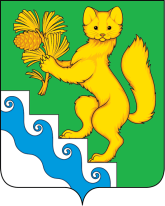 АДМИНИСТРАЦИЯ БОГУЧАНСКОГО  РАЙОНАПОСТАНОВЛЕНИЕ01.12.2021                                  с.Богучаны                                      № 1050-пО внесении изменений в постановление администрации Богучанского района от 01.11.2013 № 1394-п «Об утверждении муниципальной программы Богучанского района «Управление муниципальными  финансами»»В соответствии со статьей 179 Бюджетного кодекса Российской Федерации, постановлением администрации Богучанского района от 17.07.13 № 849-п «Об утверждении Порядка принятия решений о разработке муниципальных программ Богучанского района, их формировании и реализации», статьями 7,43,47  Устава Богучанского района Красноярского края  ПОСТАНОВЛЯЮ:1. Внести в постановление  администрации Богучанского района от 01.11.2013 № 1394-п «Об утверждении муниципальной программы Богучанского района «Управление муниципальными  финансами»» (далее –постановление) следующие изменения:1.1. Приложение к постановлению читать в новой редакции согласно приложению к настоящему постановлению.2. Контроль за исполнением настоящего постановления возложить на  заместителя Главы  Богучанского района по экономике и планированию А.С.Арсеньеву.          3. Постановление вступает в силу  со дня, следующего за днем опубликования в Официальном вестнике Богучанского района.Глава   Богучанского района                                                   В.Р.Саар	             